در نهی از صعود بر منبرحضرت بهاءاللهاصلی فارسی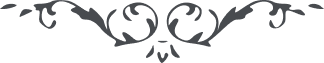 کتاب گنجينه حدود و احکام باب پنجاه و نهم –   صفحه 347باب پنجاه و نهمدر نهی از صعود بر منبردر کتاب اقدس نازل قوله تعالی:
"قد منعتم عن الأرتقاء علی المنابر من اراد ان يتلو عليکم آيات ربّه فليقعد علی الکرسيّ الموضوع علی السّرير و يذکر اللّه ربّه و ربّ العالمين." (بند ۱۵۴)